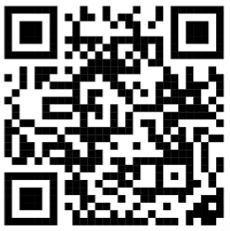 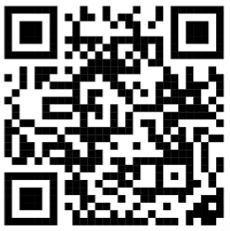 نموذج تحديث شروط القبول ببرامج الدراسات العليا(وفقًا للفقرة الثانية من المادة السابعة من اللائحة المنظمة للدراسات العليا)الكليةالقسمالبرنامجمالمصدرشروط القبول1شروط القبول الخاصة بالكلية 1شروط القبول الخاصة بالكلية 1شروط القبول الخاصة بالكلية 1شروط القبول الخاصة بالكلية 1شروط القبول الخاصة بالكلية 1شروط القبول الخاصة بالكلية 1شروط القبول الخاصة بالكلية 2شروط القبول الخاصة بالقسم أو البرنامج2شروط القبول الخاصة بالقسم أو البرنامج2شروط القبول الخاصة بالقسم أو البرنامج2شروط القبول الخاصة بالقسم أو البرنامج2شروط القبول الخاصة بالقسم أو البرنامج2شروط القبول الخاصة بالقسم أو البرنامج2شروط القبول الخاصة بالقسم أو البرنامجيتم تحديث شروط القبول وفقًا لما ورد في الفقرة الثانية من المادة السابعة من اللائحة المنظمة للدراسات العليا؛ بناءً على الإجراءات التالية:1. يقوم القسم المختص بتعبئة نموذج تحديث شروط القبول المعتمد من عمادة الدراسات العليا والبحث العلمي.2. يرفع القسم المختص مقترح مجلس القسم بتحديث شروط القبول إلى مجلس الكلية.3. يرفع مجلس الكلية شروط القبول المحدثة إلى اللجنة الدائمة للدراسات العُليا.4. تتولى اللجنة الدائمة التوصية بالموافقة على شروط القبول لبرامج الدراسات العليا وتحديثها، بناءً على اقتراح مجالس الأقسام والكُليات والمعاهد المختصة.5. يراعى عند صياغة شروط القبول ما يأتي:• تحديد الدرجة العلمية المطلوبة (بكالوريوس- ماجستير).• تحديد التقدير والمعدل المطلوب مع تجنب استخدام الدرجات البينية للمعدل، والاكتفاء بالدرجات المعيارية لبداية كل تقدير.• تحديد التخصصات المطلوبة للقبول في البرنامج.